МИНИСТЕРСТВО ОБРАЗОВАНИЯ И НАУКИ РДГосударственное  бюджетное профессиональное образовательное учреждение РД 
«Технический колледж им. Р.Н.Ашуралиева»Комплект контрольно-оценочных средств по профессиональному модулюПМ.01. Моделирование швейных изделий программы подготовки специалистов среднего звена (ППССЗ)по специальности 29.02.04 «Конструирование, моделирование и технология швейных изделий»Махачкала  2020 г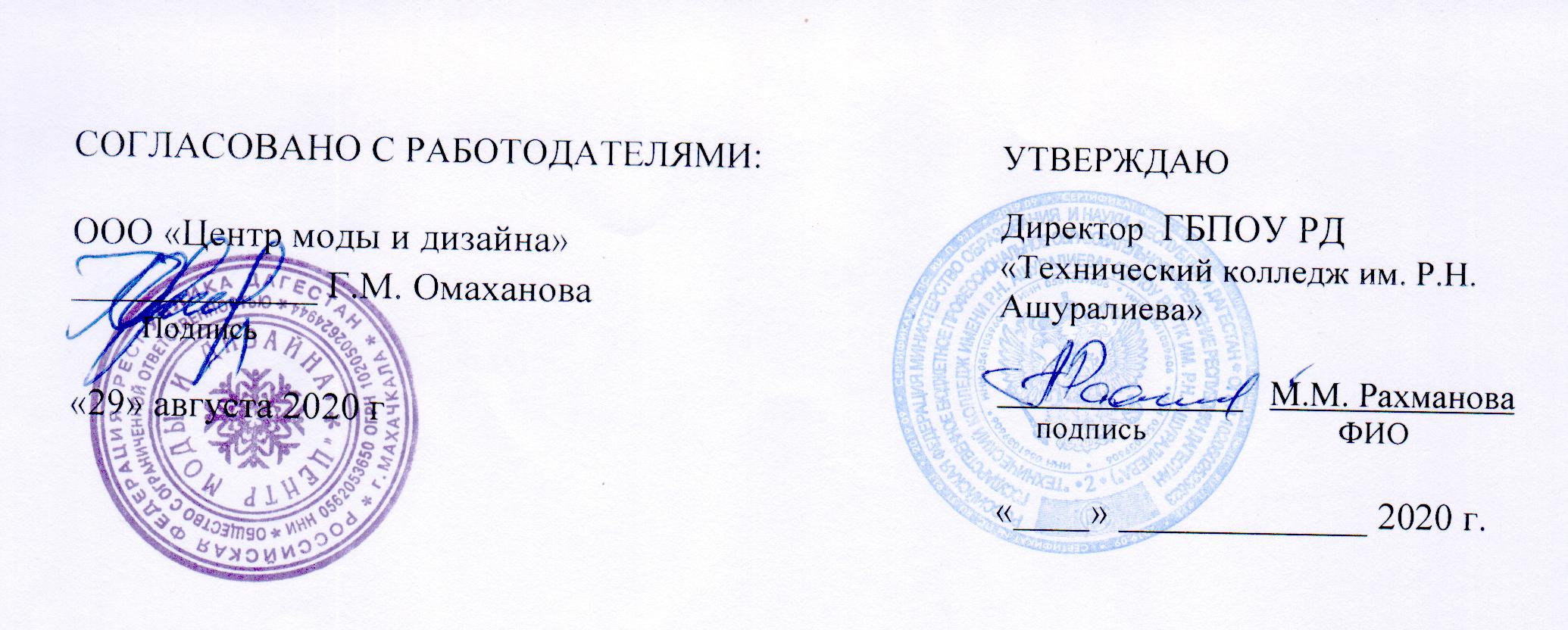 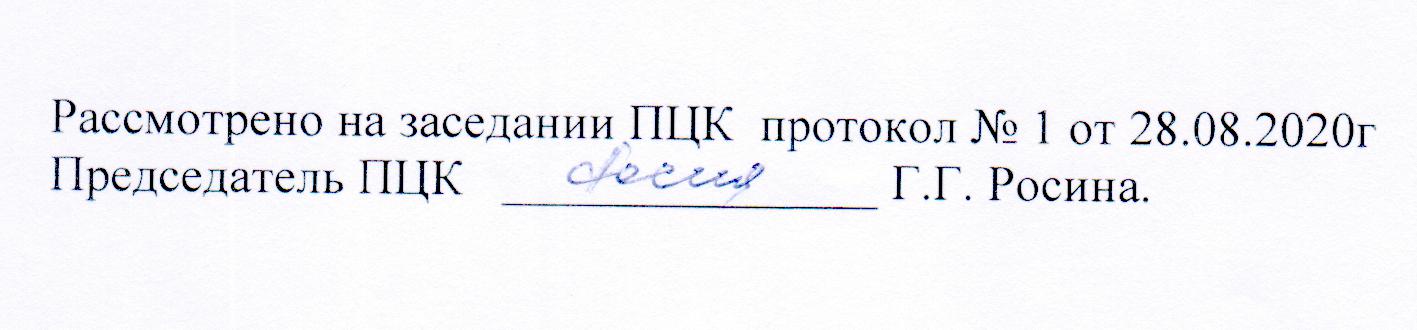 Комплект контрольно-оценочных средств разработан на основе:Федерального государственного образовательного стандарта СПО (далее – ФГОС) по специальности 29.02.04 Конструирование, моделирование и технология швейных изделий (базовой подготовки), входящей в состав укрупненной группыспециальностей 29.00.00 Технологии легкой промышленности; -    рабочей программы ПМ.01. Моделирование швейных изделий  по специальности 29.02.04 «Конструирование, моделирование и технология швейных изделий» Разработчик:Громова Юлия Дмитриевна, преподаватель дисциплин профессионального цикла ГБПОУ РД «Технический колледж им. Р. Н. Ашуралиева», отличник народного образования ДАССР©Громова Юлия Дмитриевна 2020© ГБПОУ «Технический колледж имени Р. Н. Ашуралиева», 2020СодержаниеI. Паспорт комплекта контрольно-оценочных средств	41.1. Область применения	41.2. Система контроля и оценки освоения программы ПМ	71.2.1. Формы промежуточной аттестации по ОПОП при освоении профессионального модуля	71.2.2. Организация контроля и оценки освоения программы ПМ	72. Комплект материалов для оценки сформированности общих и профессиональных компетенций по виду профессиональной деятельности Моделирование швейных изделий	82.1. Комплект материалов для оценки сформированности общих и профессиональных компетенций по виду профессиональной деятельности с использованием практических заданий	8ПРИЛОЖЕНИЕ 1. Форма аттестационного листа по практике	10ПРИЛОЖЕНИЕ 2. Оценочная ведомость по профессиональному модулю	11I. Паспорт комплекта контрольно-оценочных средств1.1. Область примененияКомплект контрольно-оценочных средств предназначен для проверки результатов освоения профессионального модуля ПМ.01 Моделирование швейных изделий по специальности 29.02.04 «Конструирование, моделирование и технология швейных изделий»(базовой подготовки) в части овладения видом профессиональной деятельности (ВПД): моделирование швейных изделийКомплект контрольно-оценочных средств позволяет оценивать:Освоение  профессиональных компетенций (ПК), соответствующих виду профессиональной деятельности, и общих компетенций (ОК):1.1.2. Приобретение в ходе освоения профессионального модуля практического опыта1.1.3. Освоение умений и усвоение знаний:1.2. Система контроля и оценки освоения программы ПМ1.2.1. Формы промежуточной аттестации по ОПОП при освоении профессионального модуля1.2.2. Организация контроля и оценки освоения программы ПМИтоговый контроль освоения вида профессиональной деятельности Подготовка и организация технологических процессов на швейном производстве осуществляется на экзамене (квалификационном). Условием допуска к экзамену (квалификационному) является положительная аттестация по МДК и учебной практикеЭкзамен (квалификационный) проводится в виде практических заданий, позволяющих оценить сформированность профессиональных и общих компетенций, заявленных в ФГОС(некоторые задания, необходимые для оценки освоения ВПД, выполняются  в ходе курсового проектирования и на учебной практике).При положительной оценке освоения всех профессиональных компетенций по всем контролируемым показателям принимается решение «вид профессиональной деятельности освоен». При отрицательном заключении хотя бы по одной из профессиональных компетенций принимается решение «вид профессиональной деятельности не освоен».Промежуточный контроль освоения профессионального модуля осуществляется при проведении экзаменов по МДК,  курсовой работы и дифференцированных зачетов покурсовой работе иучебной  практике.Предметом оценки освоения МДК являются умения и знания. Предметом оценки по учебной  практике является приобретение практический опыта.Учебная практика по профессиональному модулю проводится в учебных мастерских колледжа, оснащенных промышленным  универсальным, специальным, полуавтоматическим и оборудованием влажно-тепловой обработки Контроль и оценка по учебной практике также проводится на основе наблюдения мастера ПОза навыками по  заправке и регулировке технологического оборудования и устранения незначительных неполадок в работе швейной машины.2. Комплект материалов для оценки сформированности общих и профессиональных компетенций по виду профессиональной деятельности Подготовка и организация тех.2.1. Комплект материалов для оценки сформированности общих и профессиональных компетенций по виду профессиональной деятельности с использованием практических заданийВ состав комплекта входят задания для экзаменующихся и пакет экзаменатора (эксперта).ПРИЛОЖЕНИЕ 1. Форма аттестационного листа по практикеаттестационный лист по практике_________________________________________________________________,ФИОобучающийся(аяся) на _____ курсе по специальности 29.02.04«Конструирование, моделирование и технология швейных изделий» успешно прошел(ла) учебную / производственную практику по профессиональному модулю ПМ.01 Моделирование швейных изделий в объеме __108____ часов  с «___»_января____2021__ г. по «___»_февраля______2021__ г.в организации _______________________________________________________________________________________________________________________наименование организации, юридический адресВиды и качество выполнения работХарактеристика учебной и профессиональной деятельности  обучающегося во время учебной / производственной практики____________________________________________________________________________________________________________________________________________Дата «___»._______.2021___ 			 Подпись руководителя практики ___________________/ ФИО, должностьПодпись ответственного лица организации (базы практики)___________________/ ФИО, должностьПРИЛОЖЕНИЕ 2. Оценочная ведомость по профессиональному модулюоценочная ведомость по профессиональному модулю ПМ.01 « Моделирование швейных изделий» ФИО ____________________________________________________________обучающийся на _______ курсе по специальности 29.02.04«Конструирование, моделирование и технология швейных изделий» освоил(а) программу профессионального модуля ПМ.01 «Моделирование швейных  изделий»в объеме342 час Результаты промежуточной аттестации по элементам профессионального модуля.Итоги экзамена (квалификационного) по профессиональному модулюПРИЛОЖЕНИЕ 1. Форма аттестационного листа по практикеаттестационный лист по практике_________________________________________________________________,ФИОобучающийся(аяся) на _____ курсе по специальности 29.02.04«Конструирование, моделирование и технология швейных изделий» успешно прошел(ла) учебную / производственную практику по профессиональному модулю ПМ.01 «Моделирование швейных  изделий» в объеме ______ часов  с «___»_____20__ г. по «___»_______20__ г.в организации _______________________________________________________________________________________________________________________наименование организации, юридический адресВиды и качество выполнения работХарактеристика учебной и профессиональной деятельности  обучающегося во время учебной / производственной практики____________________________________________________________________________________________________________________________________________Дата «___»._______.2020___ 			 Подпись руководителя практики ___________________/ ФИО, должностьПодпись ответственного лица организации (базы практики)___________________/ ФИО, должностьПРИЛОЖЕНИЕ 2. Оценочная ведомость по профессиональному модулюоценочная ведомость по профессиональному модулюПМ.01 «Моделирование швейных  изделий» ФИО ____________________________________________________________обучающийся на _______ курсе по специальности 29.02.04«Конструирование, моделирование и технология швейных изделий»  ПМ.01 «Моделирование швейных  изделий»в объеме 342 час. Результаты промежуточной аттестации по элементам профессионального модуля.Итоги экзамена (квалификационного) по профессиональному модулюДата ___.___.2020___ 		Подписи членов экзаменационной комиссии	Профессиональные и общие компетенцииПоказатели оценки результатаСредства проверки(№№ заданий, место, время, условия их выполнения) ПК 01.01. Создавать эскизы новых видов и стилей швейных изделий по описанию или с применением творческого источника.Эскизное проектирование моделей одежды выполнены с применением модного направления с использованием разных стилей. Проектирование моделей   выполнено по описанию или с применением творческого источника.Текущий контроль в форме:- защиты лабораторных занятий;- тестирования;- контрольных работ по темам МДКПК 01.02. Осуществлять подбор тканей, прикладных материалов по эскизу модели.Подбор тканей и прикладных материалов осуществлен в зависимости от вида модели, его назначения;Определение свойств материалов выполнено соответственно форме, силуэту, пропорциональному решению и  общему композиционному строю модели.Текущий контроль в форме:- защиты лабораторных занятий;- тестирования;- контрольных работ по темам МДКПК 01.03. Выполнять технический рисунок модели по эскизу.-Выделение конструктивного, пропорционального и декоративного решения модели выполнено по техническому рисунку модели;-Определение масштабности модели в эскизе и использование ее выполнено по техническому эскизу.Текущий контроль в форме:- защиты лабораторных занятий;- тестирования;- контрольных работ по темам МДК  ПК 01.04. Выполнять наколку деталей на фигуре или манекене.-Выявление свойств материалов для наколки выполнено на манекене или на фигуре;-Подготовка ткани к наколке;-Выполнение наколки деталей на фигуре или манекене изделий разных стилевых решений.Экспертное наблюдение и оценка на лабораторных занятиях и учебной практике. Экспертное наблюдение и оценка на лабораторных занятиях и учебной практике. Экспертное наблюдение и оценка на лабораторных занятиях и учебной практике.   ПК 01.05.  Осуществлять авторский надзор за реализацией художественного решения модели на каждом этапе производства швейного изделия. -Проверка соответствия технического рисунка, комплекта лекал и изделия осуществлялась в процессе раскроя и пошива.Экспертное наблюдение, оценка на   лабораторных занятиях и учебной практике.ОК1. Понимать сущность и социальную значимость своей профессии, проявлять к ней устойчивый интересПриведены произвольные примеры социальной значимости своей профессии Сформулированы сущностные характеристики  специалиста  «технолог-конструктор»ОК2. Организовывать собственную деятельность, выбирать типовые методы и способы выполнения профессиональных задач, оценивать их эффективность и качество.Поставленная цель деятельности соответствует условиям профессиональной задачиНабор ресурсов определен в соответствии с поставленной цельюРазметка времени выполнения профессиональной задачи проведена в соответствии с поставленной целью и имеющимися ресурсамиВыбранный метод и способ решения профессиональной задачи соответствует типовому (известному) алгоритму решения и проведенной разметки времениОценка эффективности и качества метода и способа решения задачи соответствует заданной методике оцениванияОК3. Принимать решения в стандартных и нестандартных ситуациях и нести за них ответственность.Анализ стандартной/нестандартной ситуации проведен в соответствии с инструкцией проведения анализаПроблемная область заданной ситуации установлена в соответствии с результатами проведенного анализаПринятое решение соответствует установленной проблемной области заданной ситуацииответственность за принятое решение в соответствует заданным полномочиямОК4. Осуществлять поиск и использование информации, необходимой для эффективного выполнения профессиональных задач, профессионального и личностного развития.Обращается к справочной литературе, информационным системам, журналам мод, по интересующему вопросу в ходе решения поставленной профессиональной задачиОбщается со специалистами по интересующему вопросу для личностного развитияОК5. Использовать информационно - коммуникационные технологии в профессиональной деятельности.Использование информационно - коммуникационных технологий в профессиональной деятельности соответствует условиям поставленной профессиональной задачи и характеристикам имеющегося аппаратного обеспечения.ОК6. Работать в коллективе и в команде, эффективно общаться с коллегами, руководством, потребителями.Обсуждение технического предложения проектируемых моделей  с заказчиком проведено в соответствии с направлением моды и внешнего образа заказчикаОК7. Брать на себя ответственность за работу членов команды (подчиненных), за результат выполнения заданий.План выполнения работ составлен в соответствии с техническим заданием и одобрен руководством.ОК7. Брать на себя ответственность за работу членов команды (подчиненных), за результат выполнения заданий.Распределение работ среди членов команды выполнено в соответствии с планом выполнения работ.Техническое задание выполнено согласно выработанному плану работОК7. Брать на себя ответственность за работу членов команды (подчиненных), за результат выполнения заданий.Составленный план-график работы каждого члена команды соответствует цели заданияРезультат выполнения задания каждого члена команды скорректирован в соответствии с планом-графикомБерет ответственность за результат выполнения задания в соответствии с заданными полномочиямиОК8. Самостоятельно определять задачи профессионального и личностного развития, заниматься самообразованием, осознанно планировать повышение квалификацииДинамика учебных достижений при изучении профмодуляЗащита портфолиоОК9. Ориентироваться в условиях частой смены технологий в профессиональной деятельности.Результативность самостоятельного освоения элементов новых технологий профессиональной деятельности (примеры)ОК10. Исполнять воинскую обязанность, в том числе с применением полученных профессиональных знаний (для юношей).Иметь практический опытВиды работ на учебной и/ или производственной практике и требования к их выполнениюпоиска творческих источников, участия вмоделировании, создания тематическойколлекции-Применение модного направления с использованием разных стилей при эскизном проектировании моделей одежды.-Применение творческого источник и описания моделей при проектировании.- Реализация творческих идей в макете;-Применение модного направления с использованием разных стилей при эскизном проектировании моделей одежды.Освоенные умения, усвоенные знанияПоказатели оценки результата№№ заданий для проверкиУметь:определять стилевые особенности, направлениямоды различных видов швейных изделий;выполнять эскизы различными графическимиприемами в соответствии с тематикой проекта;разрабатывать модель, применяя законыкомпозиции и цветовые соотношения;применять разнообразие фактур используемыхматериалов;реализовывать творческие идеи в макете;1- выбор и анализ творческих источников (просмотр литературы, кинофильмов, репродукций живописи, скульптуры, архитектуры, флоры и фауны и т. д.)- эскизное проектирование моделей одежды, соответствующих модному направлению разных стилей  по описанию или с применением творческого источника;-подбор колористического решения дизайн - проекта, технического исполнения;- применять различные графические средства и приемы при выполнении эскизов;- выполнять эскизы в соответствии с тематикой проекта- создание эскизной коллекции.2Учебная практика, Вопросы 1-383знать:связь стилевых признаков костюма;влияние моды на тенденции развитияассортиментных групп швейных изделий;теоретические основы композиционногопостроения, законы и методыформообразования изделий;формообразующие свойства тканей;основы наколки швейных изделий на манекенили фигуру.проектирование моделей одежды с использованием разных средств композиционного построения;-проектирование коллекций моделей одежды с использованием различных методов дизайна;- колористическая проработка моделей коллекции в соответствии с творческим источником.  Элементы модуля, профессиональный модульФормы промежуточной аттестацииМДК.01.01. Основыхудожественногооформления швейногоизделиядифференцированный зачет ,экзаменПМ 01. Моделирование швейных изделийКвалификационный экзаменЗАДАНИЯ ДЛЯЭКЗАМЕНУЮЩИХСЯ № ___, количество вариантов_____Типовое заданиеОцениваемые компетенции: ПК 1. Создавать эскизы новых видов и стилей швейных изделий по описанию или с применением творческого источника. ПК2. Осуществлять подбор тканей, прикладных материалов по эскизу модели.ПК3. Выполнять технический рисунок модели по эскизу. ОК3. Принимать решения в стандартных и нестандартных ситуациях и нести за них ответственность, ОК4. Осуществлять поиск и использование информации, необходимой для эффективного выполнения профессиональных задач, профессионального и личностного развития, ОК5. Использовать информационно - коммуникационные технологии в профессиональной деятельностиУсловия выполнения заданияРисунки, эскиз, фотографии творческого источника, образцы материалов. Задание.Создавать эскизы новых видов и стилей швейных изделий по описанию или с применением творческого источника Подобрать ткани, прикладные материалы по эскизу модели;       3.    Выполнить  технический рисунок женского костюма (платья) в классическом (романтическом, этническом, эклектичном) стилях.      3.Зарисовать  модель женского костюма (платья) в классическом  романтическом, этническом, эклектичном) ;стилях по описанию; зарисовать схематично детали кроя моделиИнструкцияВыполнить задания по предложенной последовательности- зарисовать эскизы моделей по определенной теме;- подобрать ткани, прикладные материалы по эскизу модели;- выполнить по эскизам моделей  технический рисунок женского изделия; -  описать модель женского изделияМаксимальное время выполнения задания –  3 час.Варианты заданий- Проектный анализ творческого источника (костюмов готического стиля, Древней Греции, Древнего Рима, Древнего Египта, стилей Барокко, Ампир, костюма народов Дагестана; -  Выполнить  технический рисунок женского изделия;- Описать модель женского костюма (платья) в классическом  романтическом, этническом, эклектичном) стилях;-  зарисовать схематично детали кроя моделиНомер и краткое содержание заданияОцениваемые компетенцииПоказатели оценки результата (требования к выполнению задания)м.б. конкретизированы, соотнесены с этапами выполнения задания в сравнение с паспортом1.Создавать эскизы новых видов и стилей швейных изделий по описанию или с применением творческого источника ПК 1 Создавать эскизы новых видов и стилей швейных изделий по описанию или с применением творческого источника.ПК 01.03. Выполнять технический рисунок модели по эскизу.   ПК 01.05.  Осуществлять авторский надзор за реализацией художественного решения модели на каждом этапе производства швейного изделия.  ОК 1. Понимать сущность и социальную значимость своей профессии, проявлять к ней устойчивый интересОК3. Принимать решения в стандартных и нестандартных ситуациях и нести за них ответственность.Эскизное проектирование моделей одежды выполнены с применением модного направления с использованием разных стилей. Проектирование моделей   выполнено по описанию или с применением творческого источника.2. Подобрать ткани, прикладные материалы по эскизу модели;ПК 01.02. Осуществлять подбор тканей, прикладных материалов по эскизу модели..Экспертное наблюдение и оценка3. Выполнить  технический рисунок женского костюма (платья) в классическом (романтическом, этническом, эклектичном) стилях. ПК 01.03. Выполнять технический рисунок модели по эскизу.ОК 1. Понимать сущность и социальную значимость своей профессии, проявлять к ней устойчивый интересВыполнить  технический рисунок4. Зарисовать  модель женского костюма (платья) в классическом  романтическом, этническом, эклектичном) ;стилях по описанию ПК 1 Создавать эскизы новых видов и стилей швейных изделий по описанию или с применением творческого источника.ОК 1. Понимать сущность и социальную значимость своей профессии, проявлять к ней устойчивый интересЗарисовать  модель женского костюма (платья)Виды и объем работ, выполненных обучающимся во время практикиКачество выполнения работ в соответствии с технологией и (или) требованиями организации, в которой проходила практикаВыполнение макетированияВыполнение эскизов моделей женских платьев:-эскизы моделей платьев в классическом и романтическом стилях- Подготовка макетной ткани - Макетирование модели в классическом стиле  с рельефами, вытачками, кокетками.- Макетирование модели в романтическом  стиле с драпировками, складками, сборками-  Макетирование модели в романтическом  стиле с драпировками, складками, сборками, рельефами, вытачками, кокетками.Авторский контроль за реализацией художественного решения модели.Элементы модуля(код и наименование МДК, код практик)Формы промежуточной аттестацииОценкаМДК 01.01 ________дифференцированный зачет, экзаменУП 01дифференцированный зачетКоды проверяемых компетенцийПоказатели оценки результатаОценка (да / нет)ПК 01.01, ПК01.02, ПК01.03, ПК01.05Графический анализ творческого источника выполнен  с  использованием его характерных геометрических и фактурных элементов, выполнение фор- эскизов.Виды и объем работ, выполненных обучающимся во время практикиКачество выполнения работ в соответствии с технологией и (или) требованиями организации, в которой проходила практикаЭлементы модуля(код и наименование МДК, код практик)Формы промежуточной аттестацииОценкаМДК 01.01 ________дифференцированный зачет ,экзаменУП 01дифференцированный зачетКоды проверяемых компетенцийПоказатели оценки результатаОценка (да / нет)